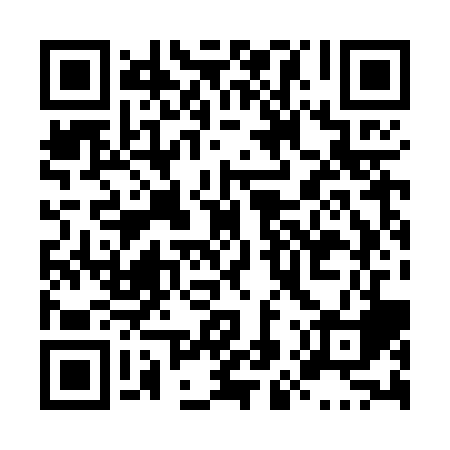 Ramadan times for Goldwin, Quebec, CanadaMon 11 Mar 2024 - Wed 10 Apr 2024High Latitude Method: Angle Based RulePrayer Calculation Method: Islamic Society of North AmericaAsar Calculation Method: HanafiPrayer times provided by https://www.salahtimes.comDateDayFajrSuhurSunriseDhuhrAsrIftarMaghribIsha11Mon6:046:047:261:165:187:087:088:2912Tue6:026:027:241:165:197:097:098:3113Wed6:006:007:221:165:207:117:118:3214Thu5:585:587:201:165:217:127:128:3415Fri5:565:567:181:155:227:137:138:3516Sat5:545:547:161:155:247:157:158:3717Sun5:525:527:141:155:257:167:168:3818Mon5:505:507:121:145:267:177:178:3919Tue5:485:487:101:145:277:197:198:4120Wed5:465:467:091:145:287:207:208:4221Thu5:445:447:071:145:297:217:218:4422Fri5:425:427:051:135:307:237:238:4523Sat5:405:407:031:135:317:247:248:4724Sun5:385:387:011:135:327:257:258:4825Mon5:365:366:591:125:337:267:268:5026Tue5:345:346:571:125:347:287:288:5127Wed5:325:326:551:125:357:297:298:5328Thu5:305:306:531:115:367:307:308:5429Fri5:275:276:511:115:377:327:328:5630Sat5:255:256:491:115:387:337:338:5731Sun5:235:236:471:115:397:347:348:591Mon5:215:216:461:105:397:367:369:002Tue5:195:196:441:105:407:377:379:023Wed5:175:176:421:105:417:387:389:044Thu5:155:156:401:095:427:407:409:055Fri5:125:126:381:095:437:417:419:076Sat5:105:106:361:095:447:427:429:087Sun5:085:086:341:095:457:447:449:108Mon5:065:066:321:085:467:457:459:129Tue5:045:046:311:085:477:467:469:1310Wed5:025:026:291:085:487:477:479:15